 Pop Warner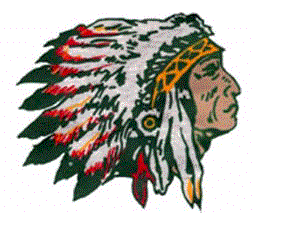        www.billericapopwarner.orgEdward F. Hayes, Sr.AndEdward Stuart, Sr.Memorial Scholarship ApplicationName:___________________________________________ Phone #:_________________Address:__________________________________________ D.O.B.:__________________Applicant’s Email Address_____________________________________________________Father’s Name:____________________________ Occupation:_______________________Father’s Email Address:______________________________________________________Mother’s Name:___________________________  Occupation:_______________________Mother’s Email Address:______________________________________________________Course of study:____________________________________________________________How were you involved in the program?  (Please check all that apply.)_____football player   _____cheerleader   _____junior coach   _____assistant coachPlease check the team name(s) and list the number of years on each team:A Team:   _____# of yearsB Team:   _____Braves   _____Mohawks   _____# of yearsC Team:   _____Scouts   _____Comanches   _____# of yearsD Team:   _____Warriors   _____Apaches   _____Redskins   _____# of yearsE Team:   _____Cherokees   _____Chiefs   _____Little Indians   _____# of yearsF Team:   _____Little Braves   _____Little Chiefs   _____Little Warriors   _____# of yearsWere your parents involved in the program (other than Bingo or concession)? ___Yes ___NoFather: In what capacity?______________________________________   _____# of yearsStarting in year___________  and  ending in year___________Mother: In what capacity?______________________________________  _____# of yearsStarting in year___________  and  ending in year ___________Briefly summarize how BPW has prepared you for your future goals._________________________________________________________________________
_________________________________________________________________________
_________________________________________________________________________
_________________________________________________________________________
_________________________________________________________________________
_________________________________________________________________________
_________________________________________________________________________
_________________________________________________________________________
_________________________________________________________________________
_________________________________________________________________________
_________________________________________________________________________
_________________________________________________________________________
_________________________________________________________________________
_________________________________________________________________________
_________________________________________________________________________Please mail this application along with a copy of your high school transcript of grades, and activity sheet to postmarked no later than 4/1/2023 to: Pop WarnerPlease note:   Pop Warner MUST receive all applications no later than April 1st.  Incomplete applications will not be considered.
I understand that if I am selected, Billerica Pop Warner will pay the college or university directly after receiving a copy of my second semester invoice and a copy of my grades showing a grade point average of 2.0 or greater.We certify that the above-mentioned information is accurate to the best of our knowledge.____________________________________________ 	____________________________Signature of Applicant					Date____________________________________________	____________________________Signature of Parent						Date